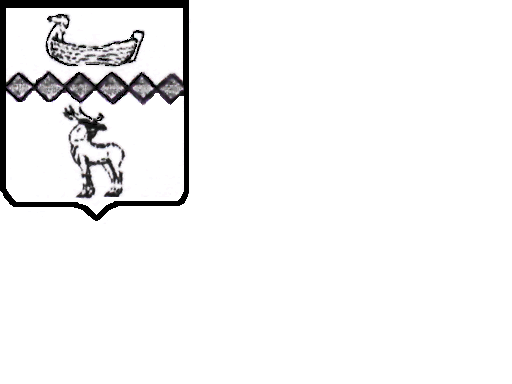 Российская ФедерацияНовгородская областьАдминистрация  ПАРФИНСКОГО муниципального районаПОСТАНОВЛЕНИЕ(ПРОЕКТ)от            № р.п. ПарфиноО внесении изменений в постановлениеАдминистрации муниципального районаот 13.09.2023 №924          В соответствии с п.1 ст.67 Федерального закона от 29 декабря 2012 года № 273-ФЗ «Об образовании в Российской Федерации ПОСТАНОВЛЯЮ:1.Внести изменения в Порядок выдачи разрешения на прием детей в муниципальные образовательные организации Парфинского муниципального  района на обучение по образовательным программам начального общего образования в возрасте младше 6 лет 6 месяцев и старше 8 лет(далее –Порядок), утвержденный постановлением Администрации муниципального района от 13.09.2023 №924:1.1.Изложить пункт 3 Порядка в новой редакции:«3. Получение начального общего образования в образовательных организациях начинается по достижении детьми возраста шести лет и шести месяцев при отсутствии противопоказаний по состоянию здоровья, но не позже достижения ими возраста восьми лет. По заявлению родителей (законных представителей) детей Администрация Парфинского муниципального района в лице Комитета образования и спорта Администрации Парфинского муниципального района (далее –Комитет образования) вправе разрешить прием детей в образовательную организацию на обучение по образовательным программам начального общего образования в более раннем или более позднем возрасте.»1.2.Дополнить Порядок пунктом 13 следующего содержания:«13. В приеме в образовательную организацию может быть отказано только по причине отсутствия в ней свободных мест, за исключением случаев, предусмотренных частями 5 и 6 статьи 67 и статьей 88  Федерального закона от 29.12.2012 №273-ФЗ «Об образовании в Российской Федерации». В случае отсутствия мест в образовательной организации родители (законные представители) ребенка для решения вопроса о его устройстве в другую общеобразовательную организацию обращаются непосредственно в Комитет образования.»2.Опубликовать постановление в периодическом печатном издании «Парфинский Вестник» и разместить на  официальном сайте Администрации муниципального района в информационно-телекоммуникационной сети «Интернет».Проект подготовила и завизировала:  Председатель комитета образования и спорта Администрации Парфинскогомуниципального района                                                                   Н.Н.МатвееваСрок проведения независимой антикоррупционной экспертизы  с 11.10.2023 по 17.10.2023ЛИСТ СОГЛАСОВАНИЯПостановления «О внесении изменений в постановлениеАдминистрации муниципального района от 13.09.2023 №924»УКАЗАТЕЛЬ РАССЫЛКИПостановление  	№             от«О внесении изменений в постановление Администрации муниципального района от 13.09.2023 №924»Дата поступления на согласование, подписьНаименование должности, инициалы и фамилия руководителя, с которым согласуется проект документаДата и номер документа, подтверждающего согласование, или дата согласования, подписьЗаместитель Главы администрации муниципального районаЖ.А. АбрамоваУправляющий делами администрации муниципального районаК.А.МошниковаЗаведующий отделом  правовой работы Администрации муниципального района И.В. Кучерова№ п/пНаименование адресата (должностное лицо,структурное подразделение, орган исполнительнойвласти  и др.)Количество экземпляров1Комитет образования  12В дело1